Уважаемые руководители!Департамент образования Администрации города Екатеринбурга направляет для организации работы письма Территориальных отделов Управления Федеральной службы по надзору в сфере защиты прав потребителей и благополучия человека по Свердловской области от 03.03.2023 № 66-08-13/14-3808-2023, от 06.03.2023 № 66-10-13/10-2901-2023, положения о проведении конкурсов в рамках Всемирного дня прав потребителей (далее –ВДПП): конкурс инициатив «Экология жизни», конкурс рецептов на тему «Я - за привлекательное и здоровое питание!!!», конкурс видеороликов (лайфхаков) на тему «Экономия энергии или альтернативные способы электроснабжения», конкурс поделок, рисунков для детской аудитории «Чистая планета». Начальникам районных управлений образования необходимо довести данную служебную записку до всех подведомственных организаций для организации участия. В срок до 20.03.2023 направить отчет об участии подведомственных организаций в сетевом документе: https://disk.yandex.ru/i/VNIUwWXsqsVhGQ Руководителям общеобразовательных организаций необходимо: разместить на сайте ОО и в официальной группе в социальных сетях информацию о проведении мероприятий в рамках ВДПП;оформить стенд с информацией о проведении мероприятий в рамках ВДПП;принять участие в областных конкурсах Управления Роспотребнадзора по Свердловской области;провести мероприятия в рамках ВДПП.СПИСОК РАССЫЛКИк служебной записке от  № Департамент образованияДепартамент образованияДепартамент образованияНачальникам районных управлений образованияСлужебная запискаСлужебная запискаСлужебная запискаНачальникам районных управлений образования13.03.2023 №1200/51/36.01-29 Начальникам районных управлений образованияНачальникам районных управлений образованияО проведении мероприятий в рамках Дня защиты потребителейО проведении мероприятий в рамках Дня защиты потребителейО проведении мероприятий в рамках Дня защиты потребителейНачальникам районных управлений образованияПриложение:   на 12 л. в 1 экз.Заместитель начальника Департамента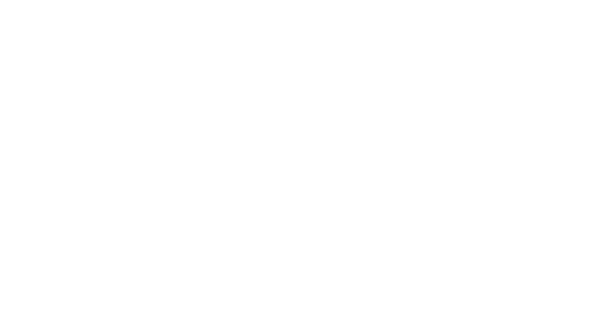 Е.В. КречетоваВласова Елена Юрьевна+7 (343) 388-07-48О проведении мероприятий в рамках Дня защиты потребителей№АдресатСпособдоставкиФИО и подпись получателя1Суворова О.С. Начальник управления образования Кировского районаDocsVision2Соколовская И.Р. Начальник управления образования Чкаловского районаDocsVision3Лежнина Т.В. Начальник управления образования Ленинского районаDocsVision4Шичинова О.Г. Начальник управления образования Железнодорожного районаDocsVision5Миронова О.В. Начальник управления образования Академического районаDocsVision6Трекина Т.И. Начальник управления образования Верх-Исетского районаDocsVision7Яровикова Е.А. Начальник управления образования Орджоникидзевского районаDocsVision8Кириченко Е.Ю. Начальник управления образования Октябрьского районаDocsVisionЗаместитель начальника ДепартаментаЕ.В. Кречетова